Credits – De Persgroep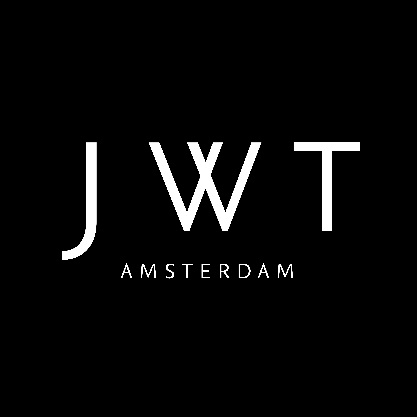 CAMPAGNETITEL				De Persgroep viert regionaal nieuws		
KLANT						De Persgroep
DATUM 					2 juni 2015
ECD 						Bas KorstenCREATIVE DIRECTOR				Maarten Vrouwes, Friso Ludenhoff, Michael Jansen
STRATEGY DIRECTOR				Agustin SorianoCREATIVE ART 					Robert Nelk
CREATIVE COPY 				Mark PeetersBUSINESS DIRECTOR 				Budi Gonzalez de Chaves
CONCEPT PRODUCER				Toprak Ozturan, Martijn PotsSCREEN PRODUCER				Stéphanie RuitenbeekKLANTVERANTWOORDELIJK
COMMERCIEEL DIRECTEUR DE PERSGROEP	Erik RoddenhofMARKETING DIRECTOR 				Petra de MunckEVENT MANAGER AD 				Annemiek Wiekamp			 PRODUCTION COMPANY			MacGyverDIRECTOR & DOP				Erik Hijweege